氯气减压阀不锈钢氯气气减压阀R68系列不锈钢减压器，膜片式减压结构，输出压力稳定，适用于大流量输出需求的场合。
■ 设计特点
● 单级式减压结构  ● 膜片采用尼龙与丁晴橡胶双层结构  ● 母体螺纹：进出气接口1" NPT（F），压力表接口1/4" NPT（F）
● 可采用面板式安装或墙式安装
■ 适用范围
● 石油化学工业   ● 气体汇流排  ● 测试设备
■ 特性参数
● 输入压力：500psig       ● 输出压力：0~25,0~50,0~100,0~120,0~250 psig
● 安全测试压力：1.5倍的进气压力        ● 适用温度：-10℉~+255℉(-23℃~+121℃)   
● 泄漏率：泡沫测试     ● CV值： 5.1     ● 重量：6kg
■ 材质
系列
 R68L R68B R68S
母体
 SS316L Brass nickel plated SS304
上盖
 300 Series stainless steel 300 Series stainless steel 300 Series stainless steel
垫片
 丁晴橡胶 丁晴橡胶 丁晴橡胶
阀杆
 SS316L SS316L SS316L
膜片
 尼龙与丁晴橡胶双层 尼龙与丁晴橡胶双层 尼龙与丁晴橡胶双层工作原理:调压阀基本可以说是减压阀，减压阀的工作原理如下：高压介质通过一个小孔充到一个相对较大的腔里实现减压，实际上是靠截流减压，膜片或活塞的两面一面是出口腔，一面是人为给的压力，并且控制小孔大小的阀杆和膜片(活塞)相连，这样只要给一个固定的压力，那么出口腔的压力就会一直等于这个压力，这个认为给定的压力可以有弹簧或气源或液压源来提供。减压阀根据使用特点分：紧凑型减压阀、中等流量减压阀、常规高压减压阀、二级减压阀、低压大流量减压阀。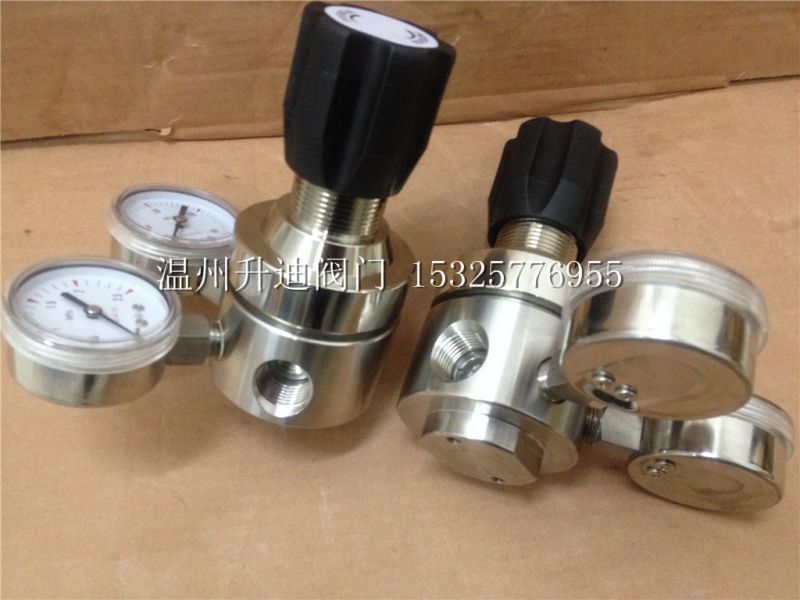 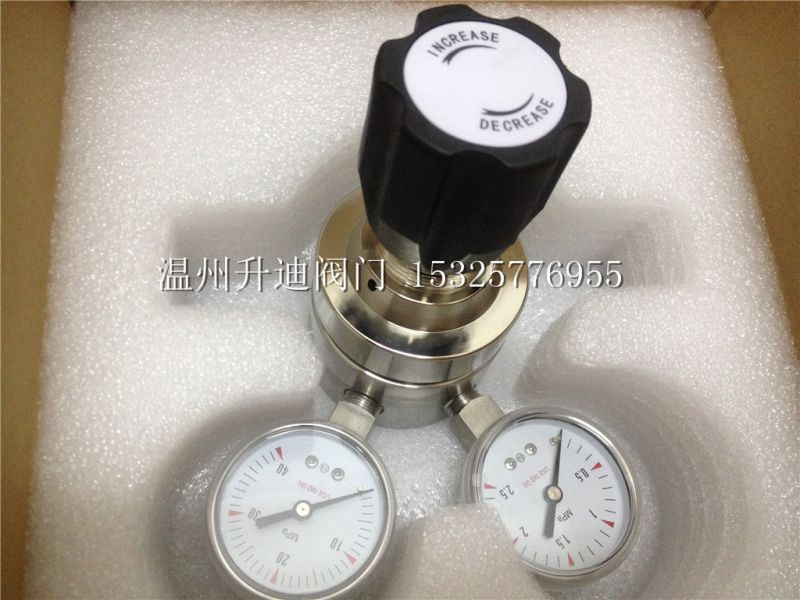 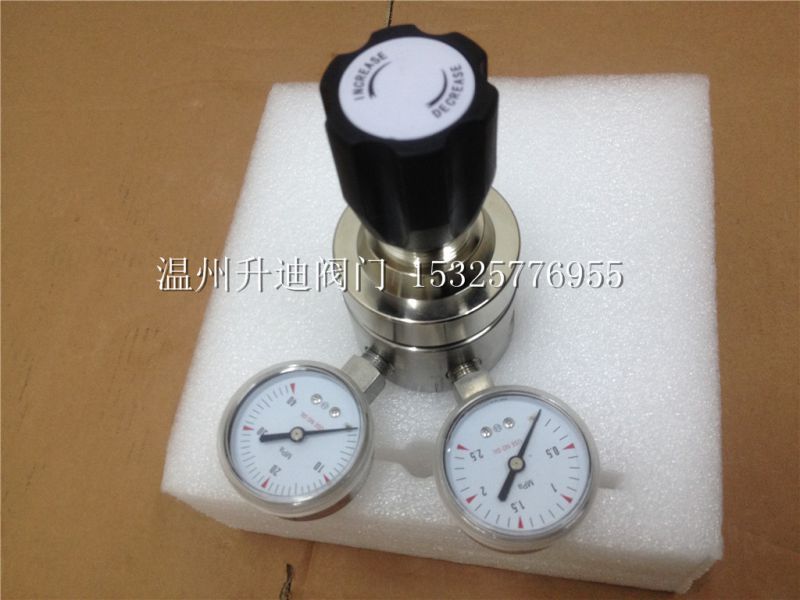 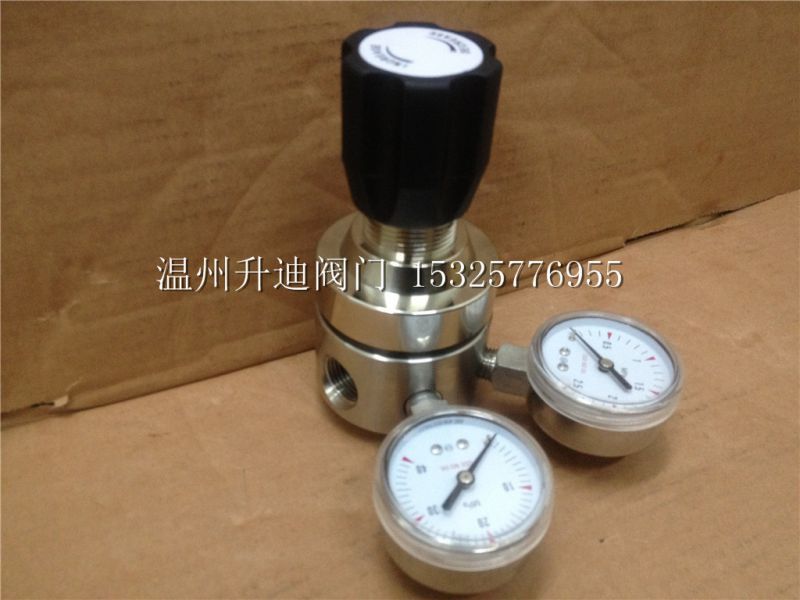 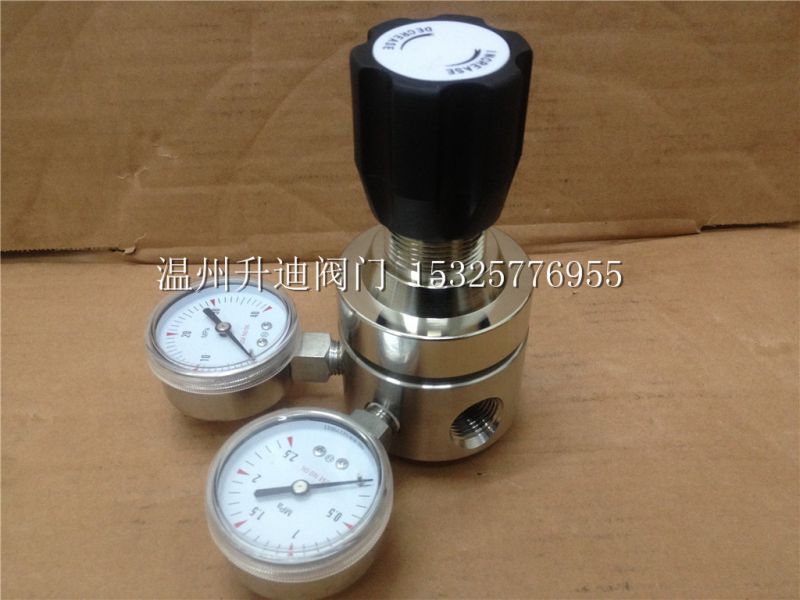 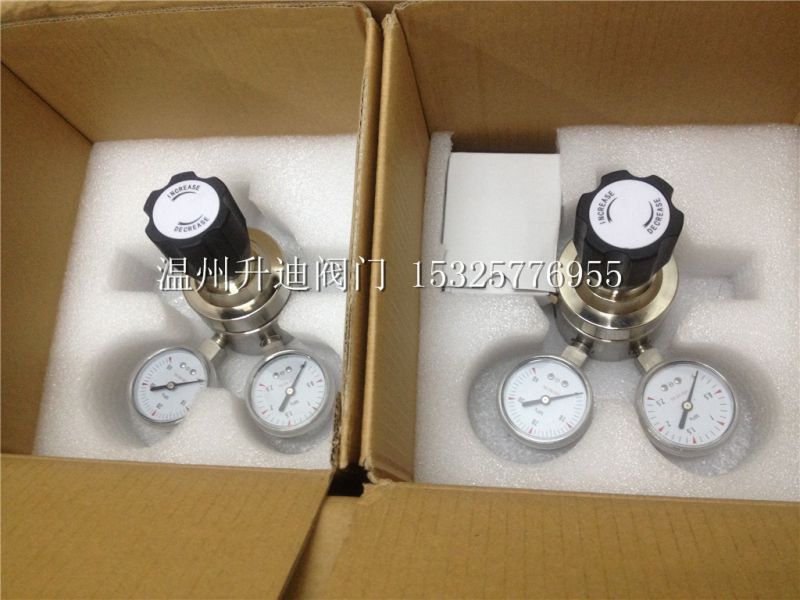 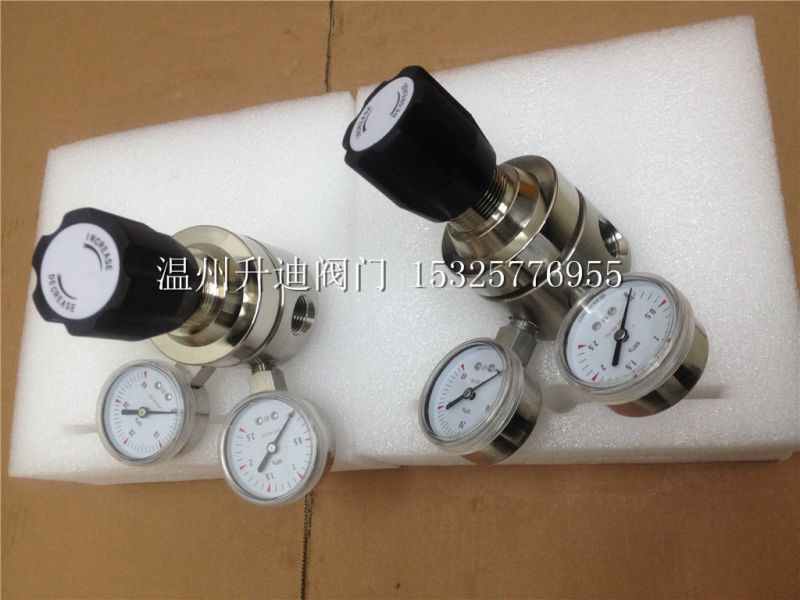 EX:R68LBFGG0 60 6P系列号母体材质母体孔位输入压力输出压力压力表进气形式出气形式选项R68L：SS316LAF:3000psigG：0-500psigG:附压力表06：3/4" NPT（F）06：3/4" NPT（F）P:面板
式安装B：BrassBI：0-125psig（MPa）07：3/4" NPT（M）07：3/4" NPT（M）R：安全阀S：SS304GK：0-50psigP:附压力表08：1" NPT（F）08：1" NPT（F）L：0-25psig(psig/bar)09：1" NPT（M）09：1" NPT（M）W:无压力表其它形式接头可供选择其它形式接头可供选择